 6051-聚酰亚胺薄膜 ﹡ 成分：聚酰亚胺薄膜是一种新型的耐高温有机聚合物薄膜 , 是由均苯四甲酸二酐(PMDA)和二氨基二苯醚(ODA)在极强性溶剂二甲基乙酰胺(DMAC)中经缩聚并流涎成膜,再经亚胺化而成。﹡ 特性：具有优良的力学性能 、 电性能 、 化学稳定性以及很高的抗辐射性能、 耐高温和耐低温性能 (-269 ℃至 + 400 ℃ )。1. 外观：薄膜表面平整光洁、不应有折皱、撕裂、颗粒气泡、针孔和外来杂质等缺陷，边缘整齐无破损，薄膜成卷供应。2. 尺寸1). 厚度与允许偏差：推荐厚度，也可根据用户要求供货2). 宽度与长度：根据客户要求供应﹡ 用途：广泛应用于航空、航海、宇宙飞船、火箭导弹、原子能、电子电器工业等各个领域。﹡ 厚度: 0.025mm-0.25mm   宽度: 5mm-1000mm 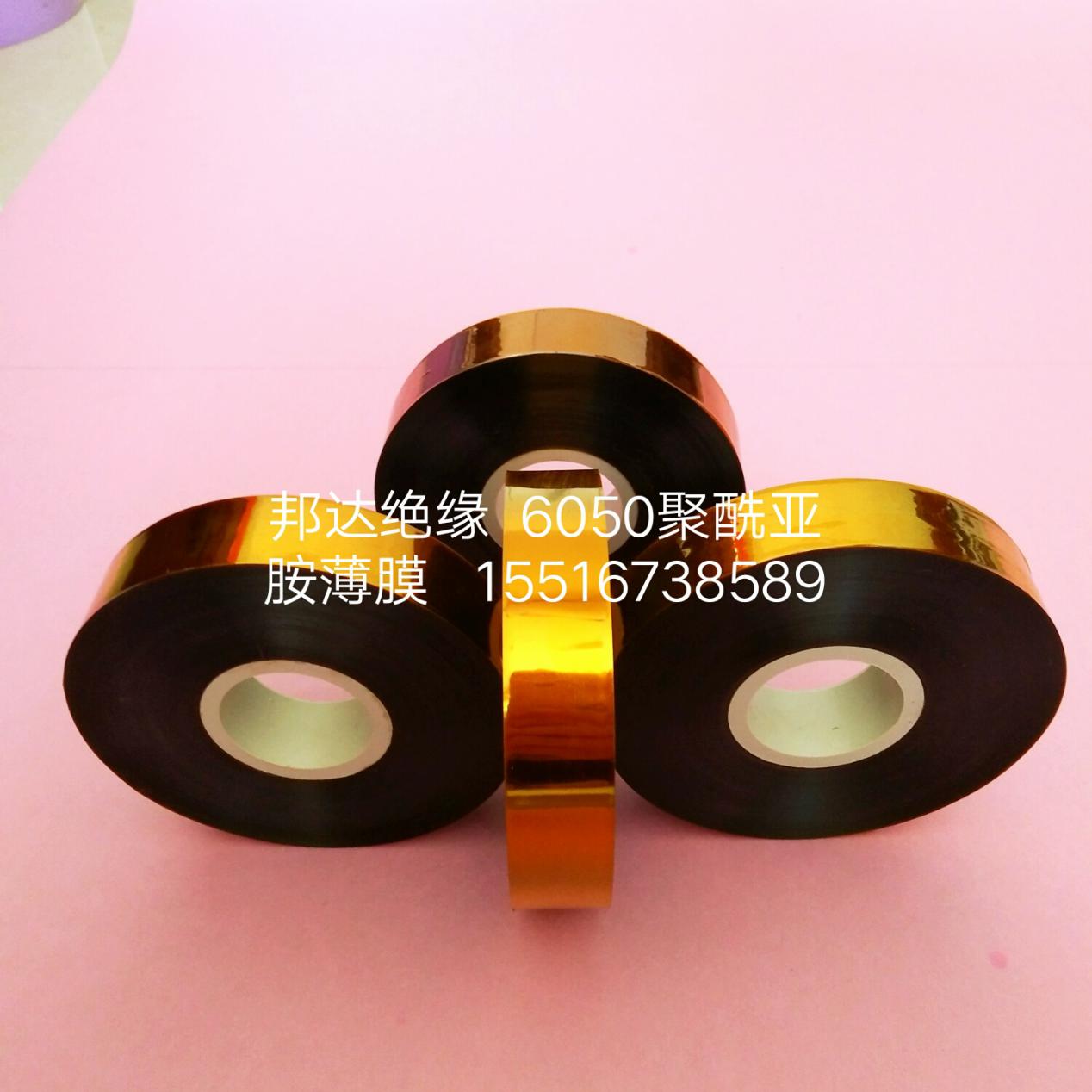 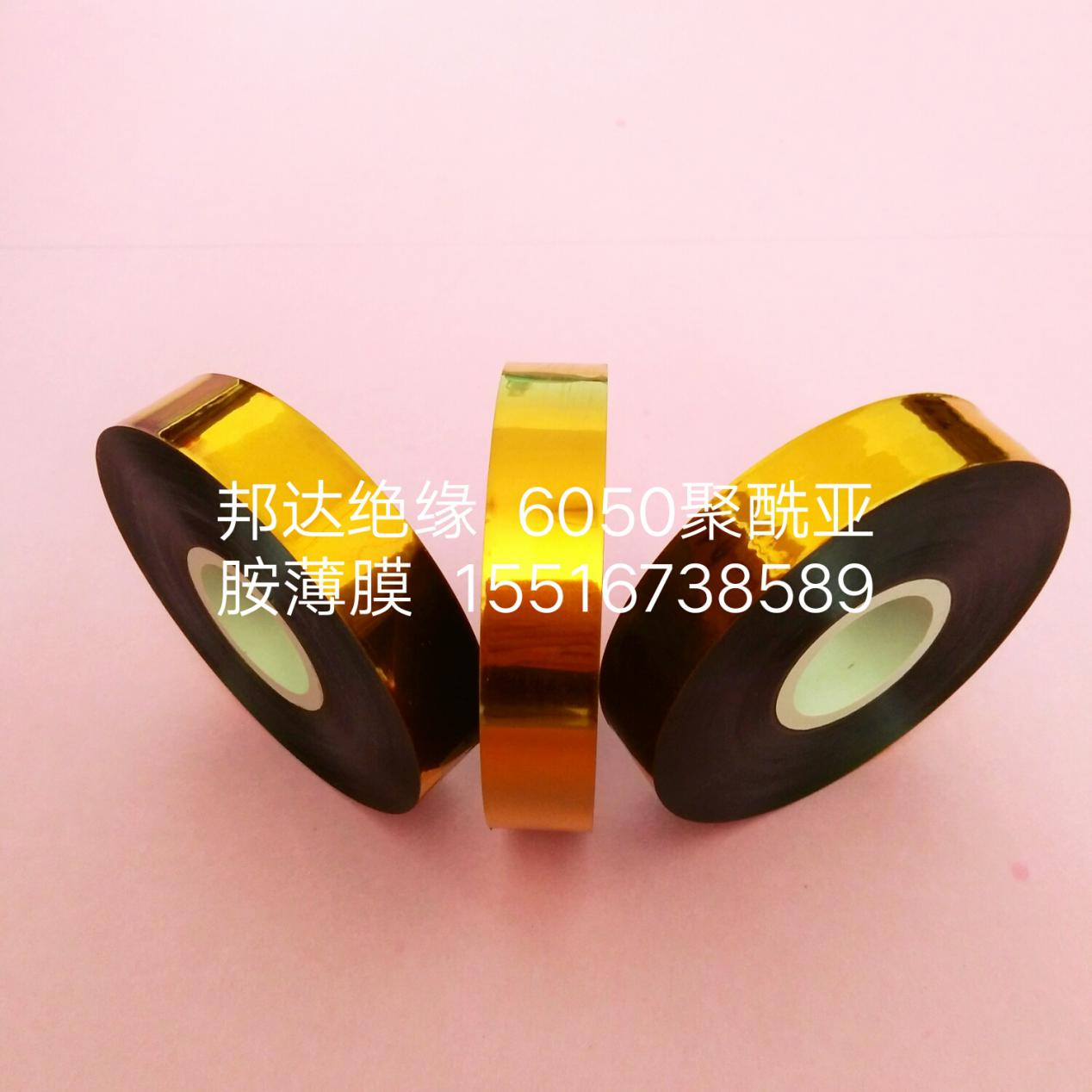 